Week beginning 14th April 2020Hello Class 2! I hope you still managed to enjoy the Easter Holidays and eat some yummy Easter eggs (not too many!).WELL DONE FOR WORKING HARD AT HOME SO FAR! :) Here is your timetable for the next couple of weeks, everything you need is in your pack.Remember, if you have any questions or you would like to email a picture of some lovely work you have been doing, please email admin@broadhembury.devon.sch.uk. Week beginning 20th April 2020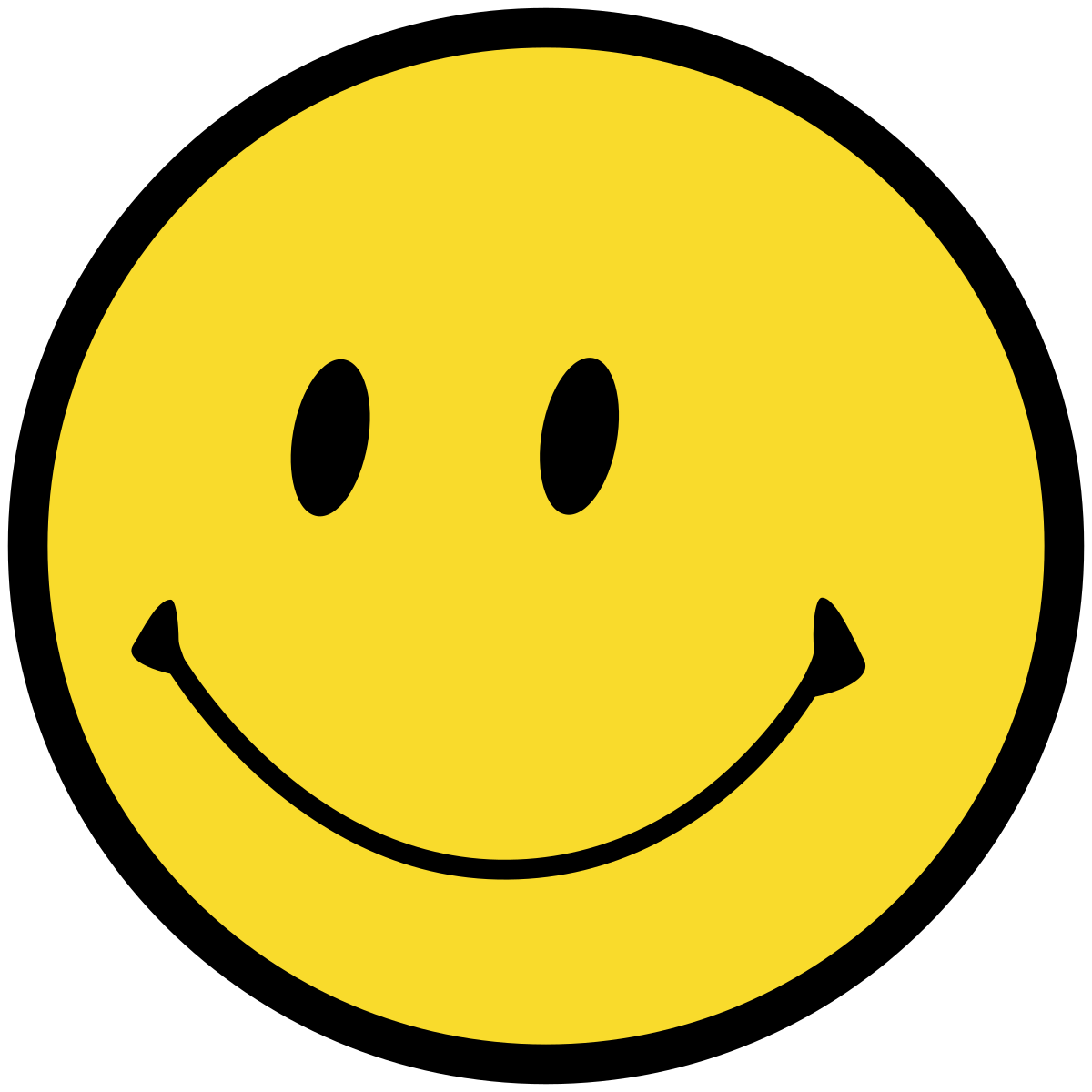 Keep smiling! Thank you for all your hard work so far, I’ll be back on the 27th April with your next two weeks of learning.Miss WattsEVERY DAYJoe Wicks continues to bring out fun PE at home videos on YouTube to do in your living room  EVERY MORNING - watch out for your pets though!15 mins ‘Spelling Shed’15 mins ‘Bug Club Grammar’15 mins ‘Times Table Rockstars’30 mins ‘Bug Club’ Reading (with comprehension ‘bug’ questions)30 mins reading a book/magazine of your choiceGames and books will be changed regularly by Miss Watts.60 mins ‘Power Maths’ (Practice book pages set each day)EASTER MONDAYTuesdayMathsIf you normally go to class 1 for maths and phonics:In maths, follow the link https://whiterosemaths.com/homelearning/year-2/  (Spring Term Week 2) - Recognise a third - the printed activities are in a folder at school if you would like to collect them. In phonics, you will be consolidating the sounds that you were given for the first week of home learning last half term.  The lessons can be found in your Bug Club Accounts. /ear/ as ‘ere’ and ‘eer’Year 3 Practice book 3C - Unit 11 Time pages 50-52 Telling the time to the minute (2)Year 4 Practice book 4B – Unit 10 Decimals pages 135-137 Hundredths (1) Year 5 Practice book 5B – Unit 11 Decimals and percentages pages 145-147 Writing thousandths as decimalsYear 6 Practice book 6B – Unit 7 Decimals pages 21-23 Multiplying decimals (1)Daily Project – Science ‘Animals Including Humans’The Digestive SystemRead the Digestive System Explanation Text which is in your pack then answer the questions about it on the next page.WednesdayMathsIf you normally go to class 1 for maths and phonics:https://whiterosemaths.com/homelearning/year-2/  (Spring Term Week 2) -Find a third/ear/ as ‘ere’ and ‘eer’Year 3 Practice book 3C - Unit 11 Time pages 53-55 Telling the time to the minute (3)Year 4 Practice book 4B – Unit 10 Decimals pages 138-140 Hundredths (2)Year 5 Practice book 5B – Unit 11 Decimals and percentages pages 148-150 Ordering and comparing decimals (1)Year 6 Practice book 6B – Unit 7 Decimals pages 24-26 Multiplying decimals (2)Daily Project – Topic ‘ Gods and Mortals’Sculpting the GodsLook at your Greek Gods character profiles and create a 3D model/2D drawing or painting of their head. Look at images online of Greek sculptures for authenticity and style. Make drawings to decide on features, expressions and headwear and then paint/colour in or use sponges to create the effect of stone or marble.I would love to see some pictures of these!ThursdayMathsIf you normally go to class 1 for maths and phonics:Year 2-  https://whiterosemaths.com/homelearning/year-2/  (Spring Term Week 2) - Unit Fractions/air/ written as ‘are’ and ‘ear’Year 3 Practice book 3C - Unit 11 Time pages 56-58 Finding the durationYear 4 Practice book 4B – Unit 10 Decimals pages 141-143 Hundredths (3)Year 5 Practice book 5B – Unit 11 Decimals and percentages pages 151-153 Ordering and comparing decimals (2)Year 6 Practice book 6B – Unit 7 Decimals pages 27-29 Dividing decimals (1)Daily Project – PE/Mental HealthPE - Premier Education (the company that Mr T comes from for PE and afterschool club) have released some excellent videos of a range of PE skills to keep you active at home.This week, go to https://www.youtube.com/watch?v=Ryf6yEluPiE for the ‘Mobility Fitness’ session.Mental Health -Please continue to make sure you get some fresh air in the garden or go on a walk/run with a grownup. Have a look at the mindfulness section on gonoodle, these videos will help you stay calm and relaxed during these strange times!FridayMathsIf you normally go to class 1 for maths and phonics:https://whiterosemaths.com/homelearning/year-2/  (Spring Term Week 2) - Non-unit FractionsYear 1 - /air/ written as ‘are’ and ‘ear’Year 3 Practice book 3C - Unit 11 Time pages 59-61 Comparing durationYear 4 Practice book 4B – Unit 10 Decimals pages 144-146 Dividing by 100 Year 5 Practice book 5B – Unit 11 Decimals and percentages pages 154-156 Rounding decimalsYear 6 Practice book 6B – Unit 7 Decimals pages 30-32 Dividing decimals (2)Daily Project – PSHEKeeping and Staying SafeCycle SafetyComplete Help Darlee worksheet in your pack to help Darlee know how to keep safe on her new bike. Find out more about cycle safety at https://bikeability.org.uk/support/school-resources/. Complete Think First worksheet in your pack and create a set of rules to help other children stay safe on their bike.EVERY DAYJoe Wicks continues to bring out fun PE at home videos on YouTube to do in your living room  EVERY MORNING - watch out for your pets though!15 mins ‘Spelling Shed’15 mins ‘Bug Club Grammar’15 mins ‘Times Table Rockstars’30 mins ‘Bug Club’ Reading (with comprehension ‘bug’ questions)30 mins reading a book/magazine of your choiceGames and books will be changed regularly by Miss Watts.60 mins ‘Power Maths’ (Practice book pages set each day)MondayMathsIf you normally go to class 1 for maths and phonics: https://whiterosemaths.com/homelearning/year-2/  (Spring Term Week 2) - EquivalenceLook at your Bug Club accounts for a video on each lesson this week. /c/ as in ‘c’Year 3 Practice book 3C – Unit 11 Time pages 62-64 Finding start and end timesYear 4 Practice book 4B – Unit 10 Decimals pages 147-149 Dividing by 10 and 100Year 5 Practice book 5B – Unit 11 Decimals and percentages pages 157-159 Understanding percentagesYear 6 Practice book 6B – Unit 8 Percentages pages 35-37 Percentage of (1)Daily Project – Topic ‘Gods and Mortals’Ancient Greece AthleticsThe ancient Greeks would participate in athletics festivals, such as the Olympic games, the Pythian games and the Isthmian games. In 2012, London (England’s capital city) held The Olympic Games that was held from 27 July to 12 August. On 4 August 2012, ‘Super Saturday’ saw British trio Jessica Ennis-Hill, Greg Rutherford and Mo Farah all strike gold within just 44 minutes of each other.Create a powerpoint presentation or word document about the ancient Greek games and the London 2012 Olympics. Are there any similarities or differences between the games now and then? You could email your presentations across to admin@broadhembury.devon.sch.uk. TuesdayMathsIf you normally go to class 1 for maths and phonics:https://whiterosemaths.com/homelearning/year-2/  (Summer Term Week 1) - Find three quarters/c/ as in ‘k’Year 3 Practice book 3C – Unit 11 Time pages 65-67 Measuring time in secondsYear 4 Practice book 4C - Unit 11 Decimals (2) pages 6-8 Making a wholeYear 5 Practice book 5B – Unit 11 Decimals and percentages pages 160-162 Percentages as fractions and decimalsYear 6 Practice book 6B – Unit 8 Percentages pages 38-40 Percentage of (2)Daily Project – Science ‘Animals Including Humans’Homemade digestive system Our body uses muscles to change our food physically.Our body uses different liquids and chemicals called enzymes to break down our food into lots ofdifferent parts our body can use: fats, carbohydrates, proteins, vitamins and minerals.Our food keeps us healthy and gives us energy.Read the instructions in your pack on how to make your very own model of the digestive system! It could get messy!WednesdayMathsIf you normally go to class 1 for maths and phonics:https://whiterosemaths.com/homelearning/year-2/  (Summer Term Week 1) - Count in fractions/c/ as in ‘ck’Year 3 Practice book 3C – Unit 12 Angles and properties of shapes pages 101-103 Measuring mass (1)Year 4 Practice book 4C - Unit 11 Decimals (2) pages 9-11 Writing decimalsYear 5 Practice book 5B – Unit 11 Decimals and percentages pages 163-165 Equivalent FDPYear 6 Practice book 6B – Unit 8 Percentages pages 41-43 Percentage of (3)Daily Project – Topic ‘ Gods and Mortals’The Legend of Icarus and DaedalusRead the story of The Legend of Icarus and Daedalus in your pack - many ancient Greek myths and legends have been passed down through generations by word of mouth and their messages are still relevant today.What do you think might be the message of this story? Consider whether the message of this story still remains true today.Write down your ideas in your green exercise book. ThursdayMathsIf you normally go to class 1 for maths and phonics:https://whiterosemaths.com/homelearning/year-2/  (Summer Term Week 1) - Measure length (cm)/c/ as in ‘ch’Year 3 Practice book 3C – Unit 12 Angles and properties of shapes pages 104-106 Measuring mass (2)Year 4 Practice book 4C - Unit 11 Decimals (2) pages 12-14 Comparing decimalsYear 5 Practice book 5C - Unit 12 Decimals pages 6-8 Adding and subtracting decimals (1)Year 6 Practice book 6B – Unit 8 Percentages pages 44-46 Percentage of (4)Daily Project – PE/Mental HealthPE - This week, go to https://www.youtube.com/watch?v=5FUb9tICdg8 for the ‘Basketball Dribbling’ session.Mental Health - Make a poster of all the things that make you happy and proud to be you :). Don’t forget our 10 a day we do at school - have a think about whether you are drinking enough water and talking about your feelings during this time at home.FridayMathsIf you normally go to class 1 for maths and phonics:https://whiterosemaths.com/homelearning/year-2/  (Summer Term Week 1) - Measure length (m)‘language session’Year 3 Practice book 3C – Unit 12 Angles and properties of shapes pages 107-109 Measuring mass (3)Year 4 Practice book 4C - Unit 11 Decimals (2) pages 15-17 Ordering decimalsYear 5 Practice book 5C - Unit 12 Decimals pages 9-11 Adding and subtracting decimals (2)  Year 6 Practice book 6B – Unit 8 Percentages pages 47-49 Finding missing valuesDaily Project – PSHEKeeping and Staying SafePeer PressureComplete the Peer Pressure sheet in your pack. What is peer pressure? How can we manage it? Complete Managing Peer Pressure and think about how you can stop peer pressure affecting you.